PTS School Wear Ltd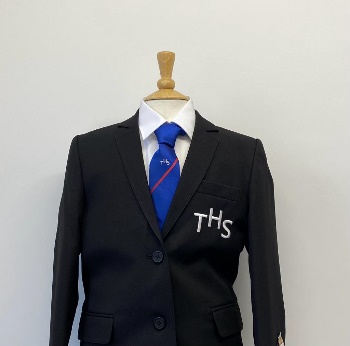 14 Market Parade  			 7 New RoadBury 		     				 RadcliffeLancashire	     				 Manchester         		BL9 0QE		          			 M26 1LS          		0161 761 1365	                		 0161 723 0991www.pts-schoolwear.co.ukSale on Selected Garments in June & July OnlyTottington High School Uniform List 2023Prices are correct at the time of printing.School Year Tie’s	Yr7 Green	Yr8 White	Yr9 Red	Yr10 Yellow	Yr11 BlueGirls				From    	  Special OfferBadge Blazer		40.99		36.89Badged V-neck Jumper	21.99Official School Skirt	23.99		21.59Trousers Black		16.99White Blouses Twin pack	16.99School Tie Year colours	7.99White Apron		8.99Cream Apron		8.99Name Tapes			3.50P.E KitBadged T-shirt		14.99Badged Shorts		11.99Badged Leggings		20.99Royal Sports Socks	7.99Opt Badged Hoodie	20.99Boys				From    	  Special OfferBadge Blazer		40.99		36.89Badged V-neck Jumper	21.99Trousers Black		16.99Shirts Twin pack		16.99School Tie Year colours	7.99White Apron		8.99Cream Apron		8.99Name Tapes			3.50P.E KitBadged T-shirt		14.99Badged Shorts		11.99Royal Sports Socks	7.99Opt Badged Hoodie	20.99